PARACURU CIA. DE DANÇA  Jornais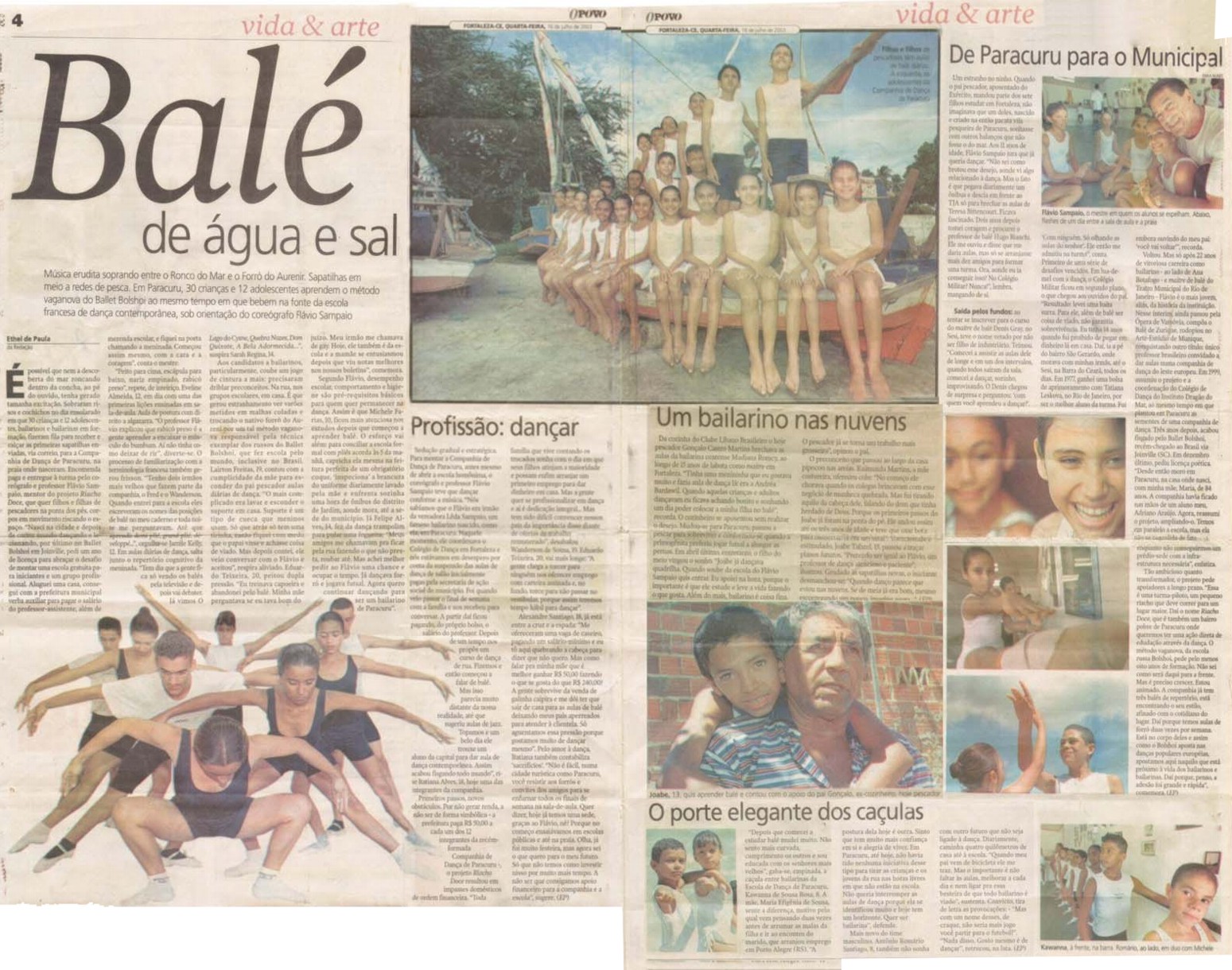 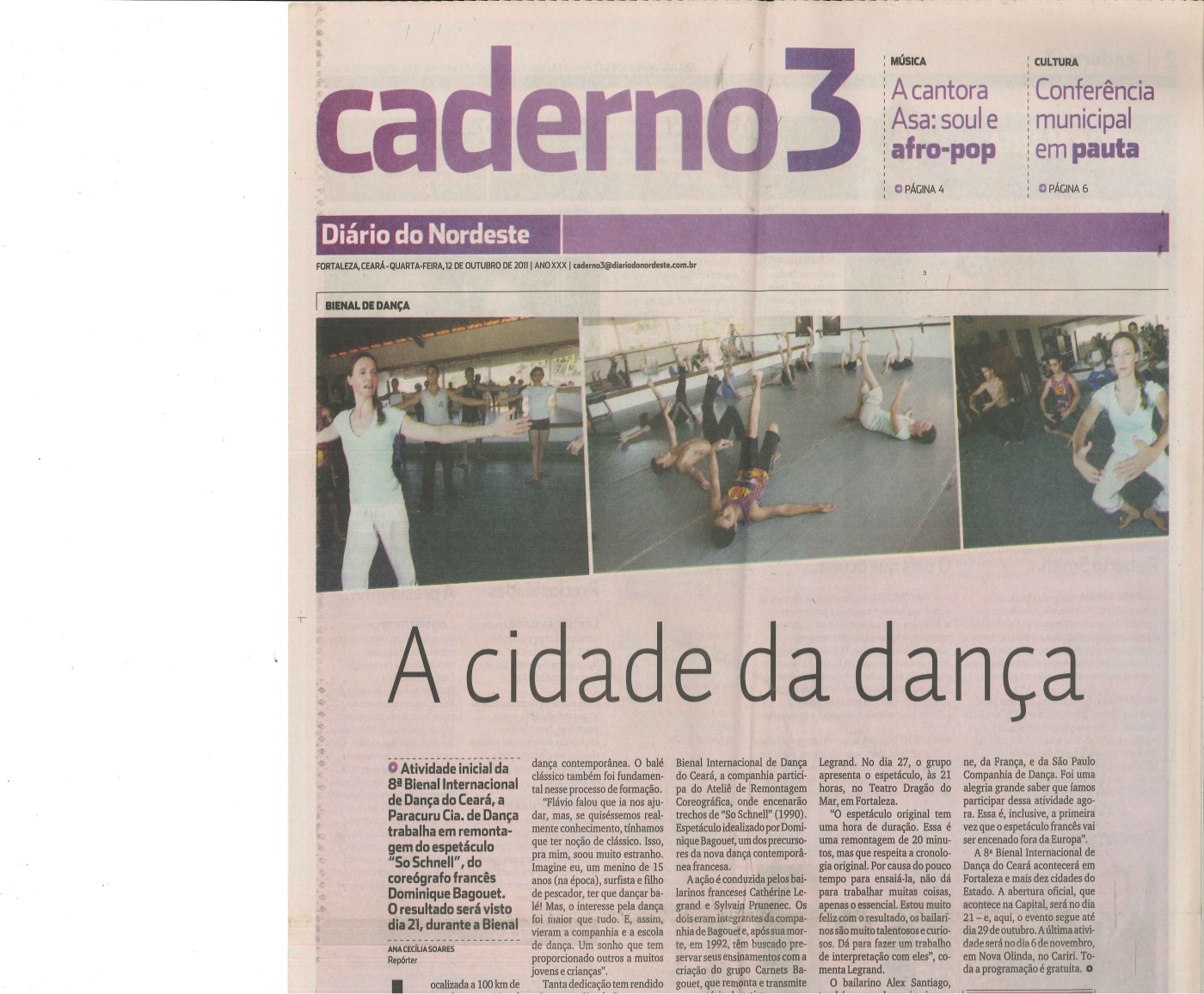 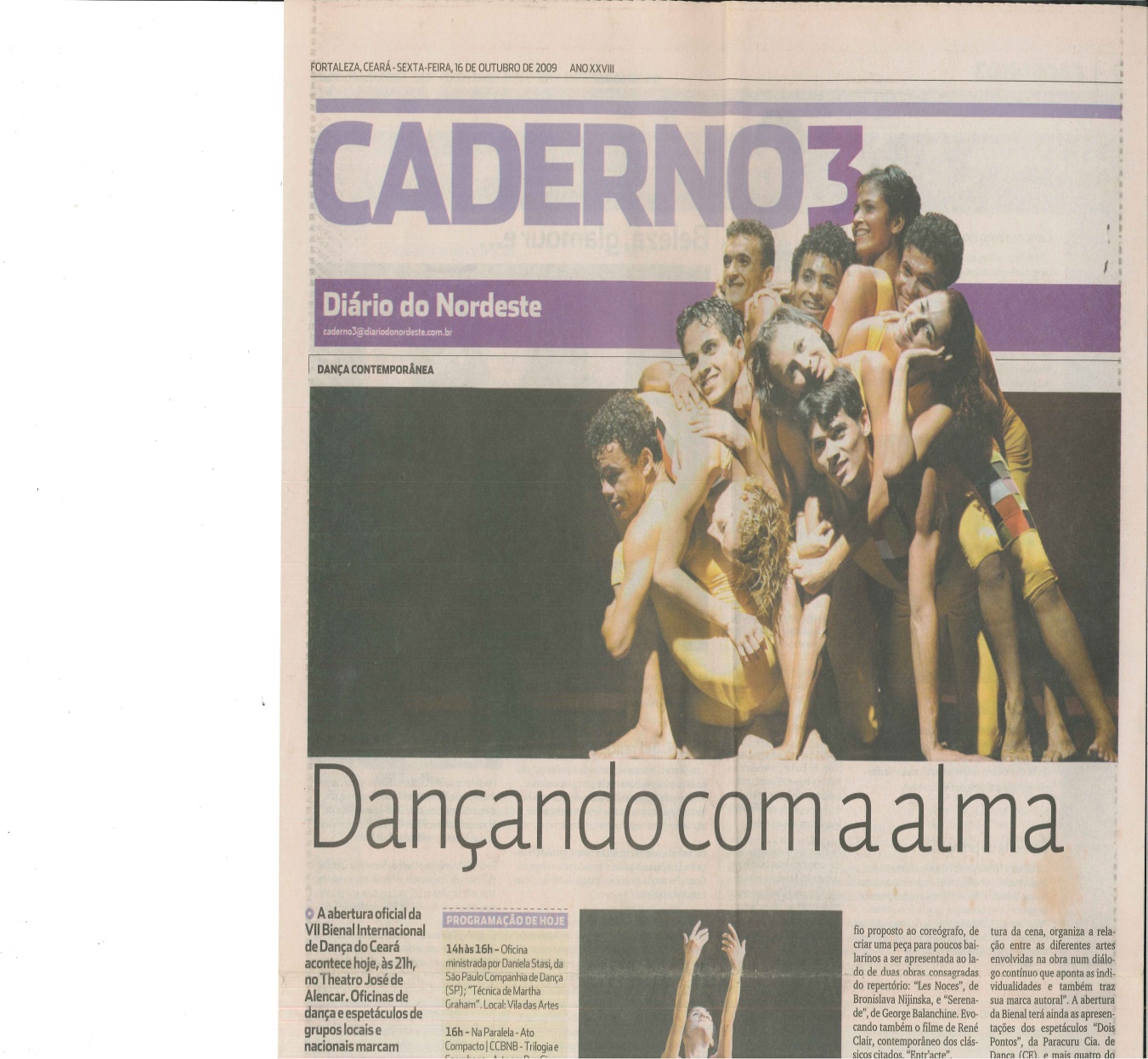 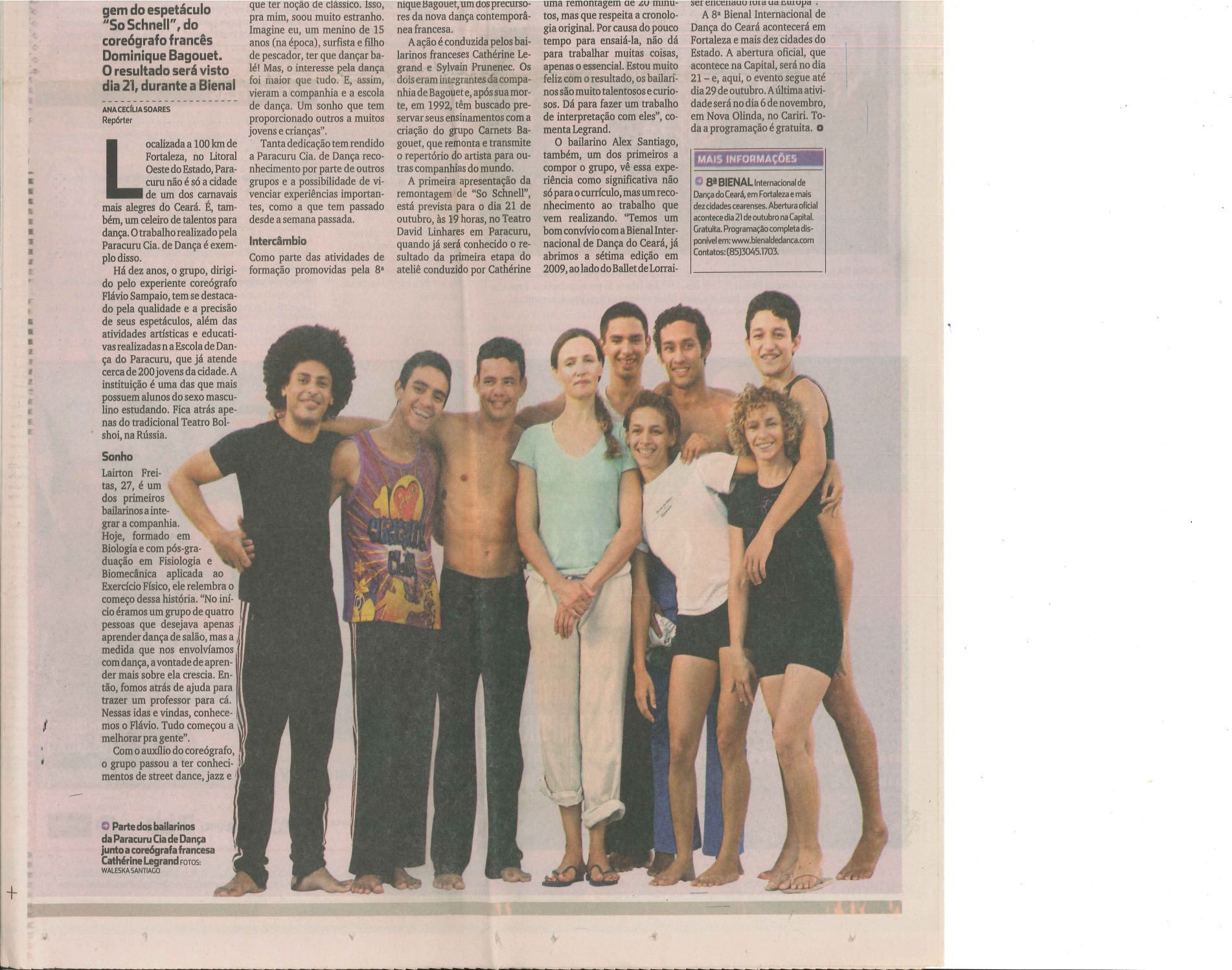 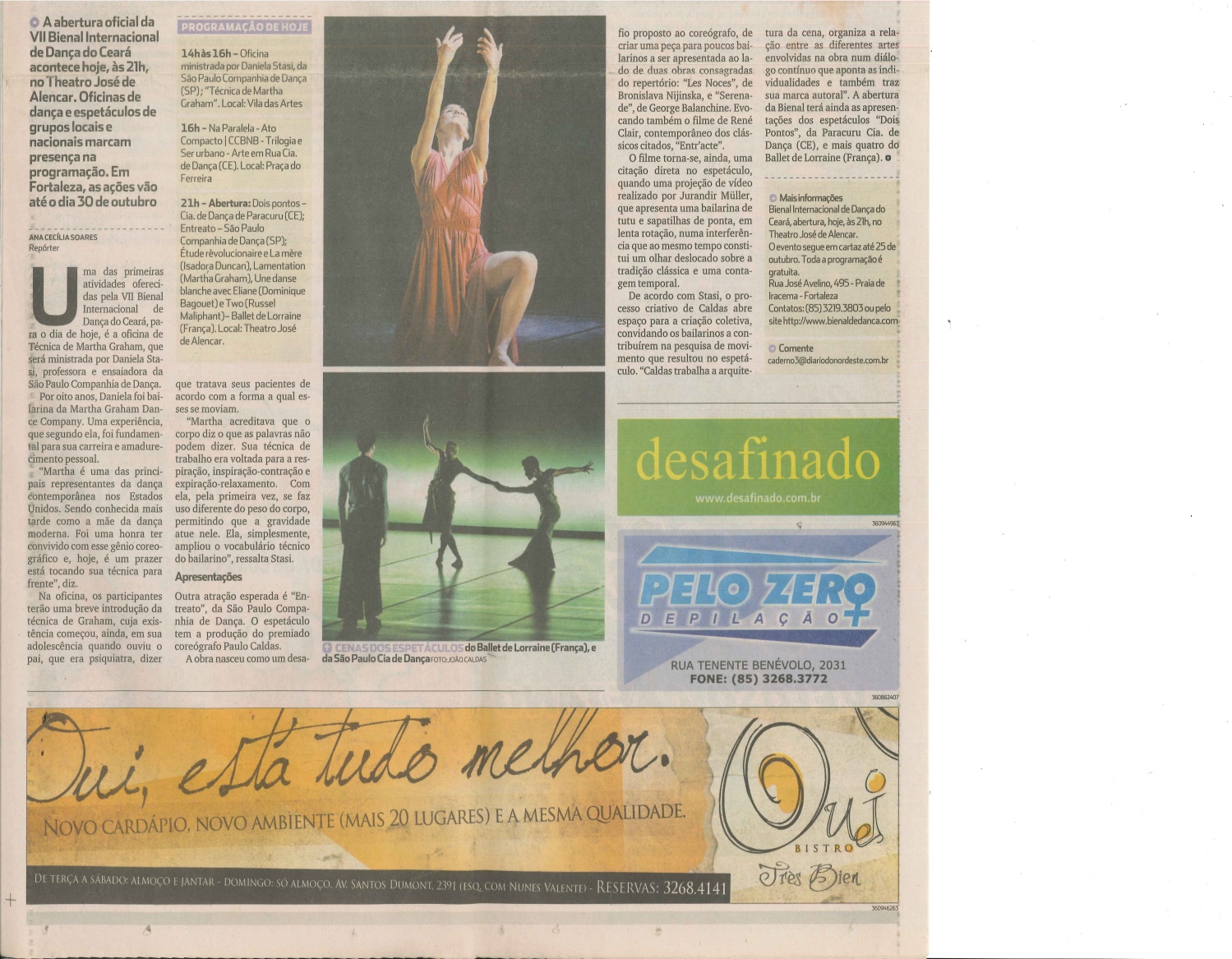 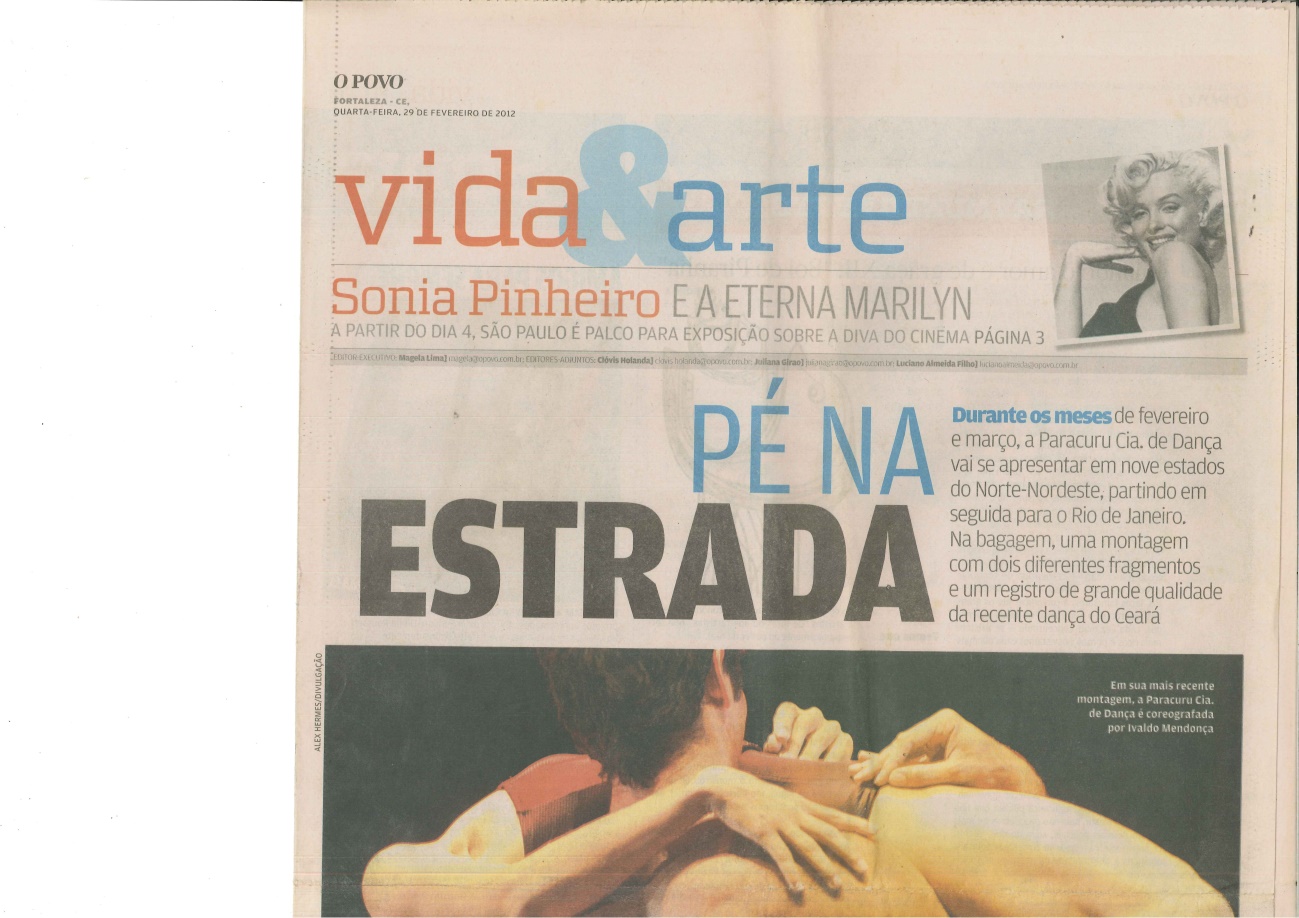 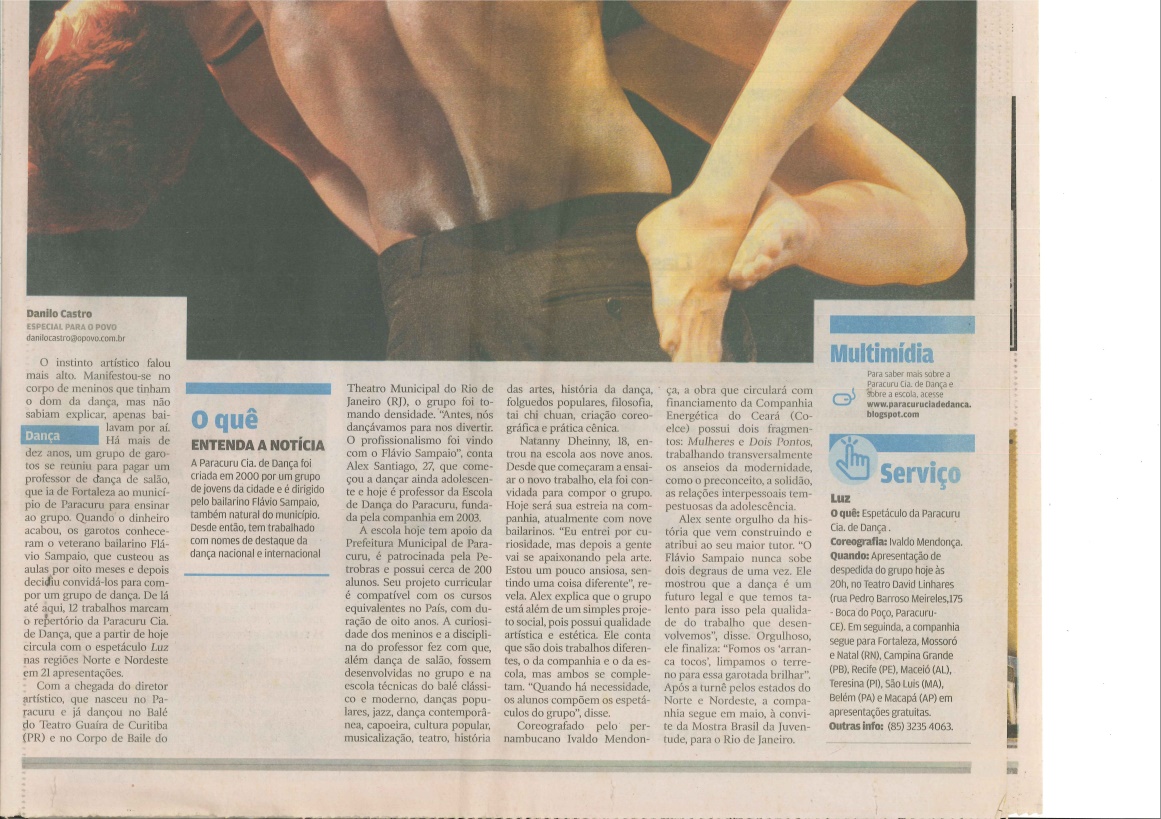 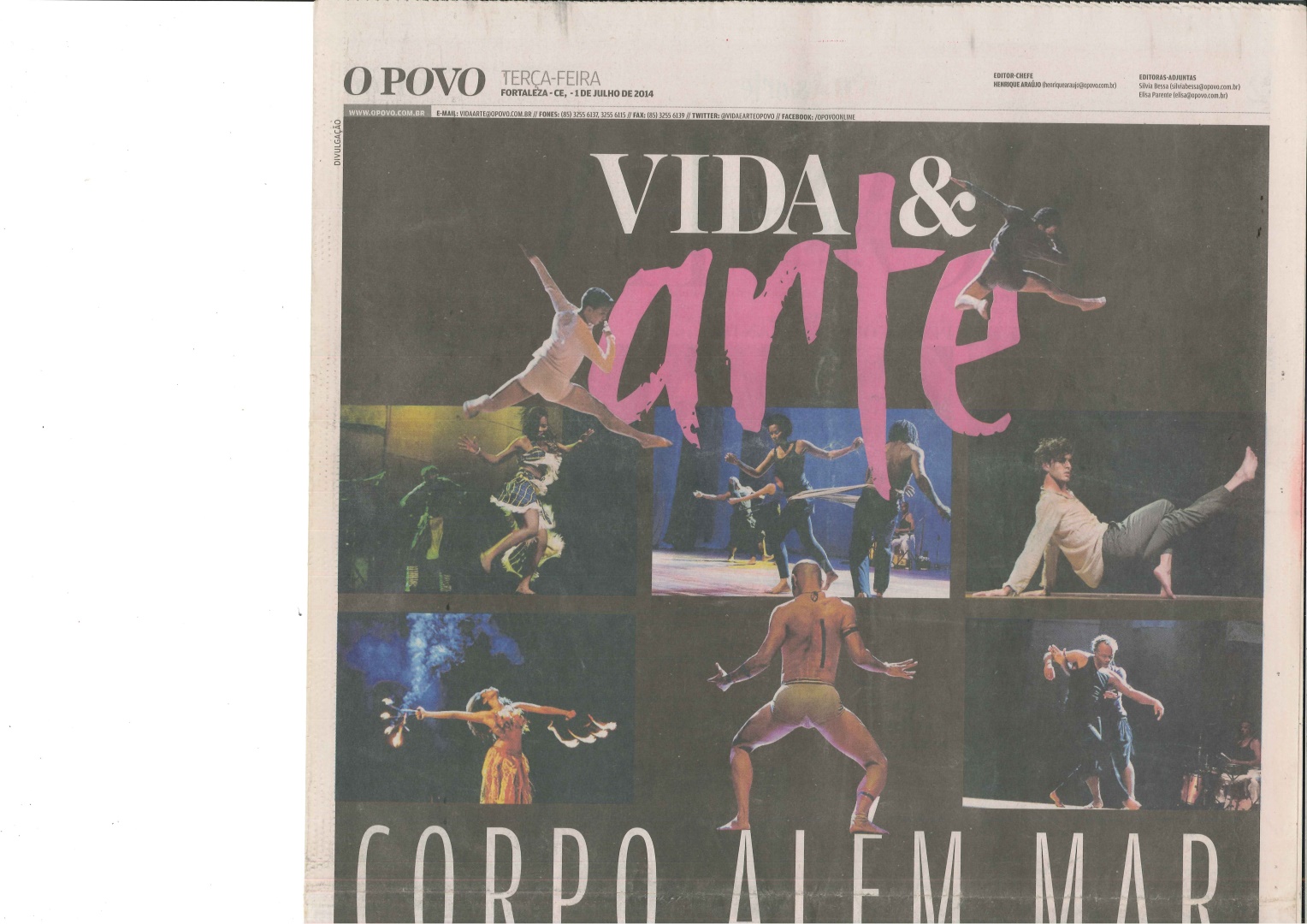 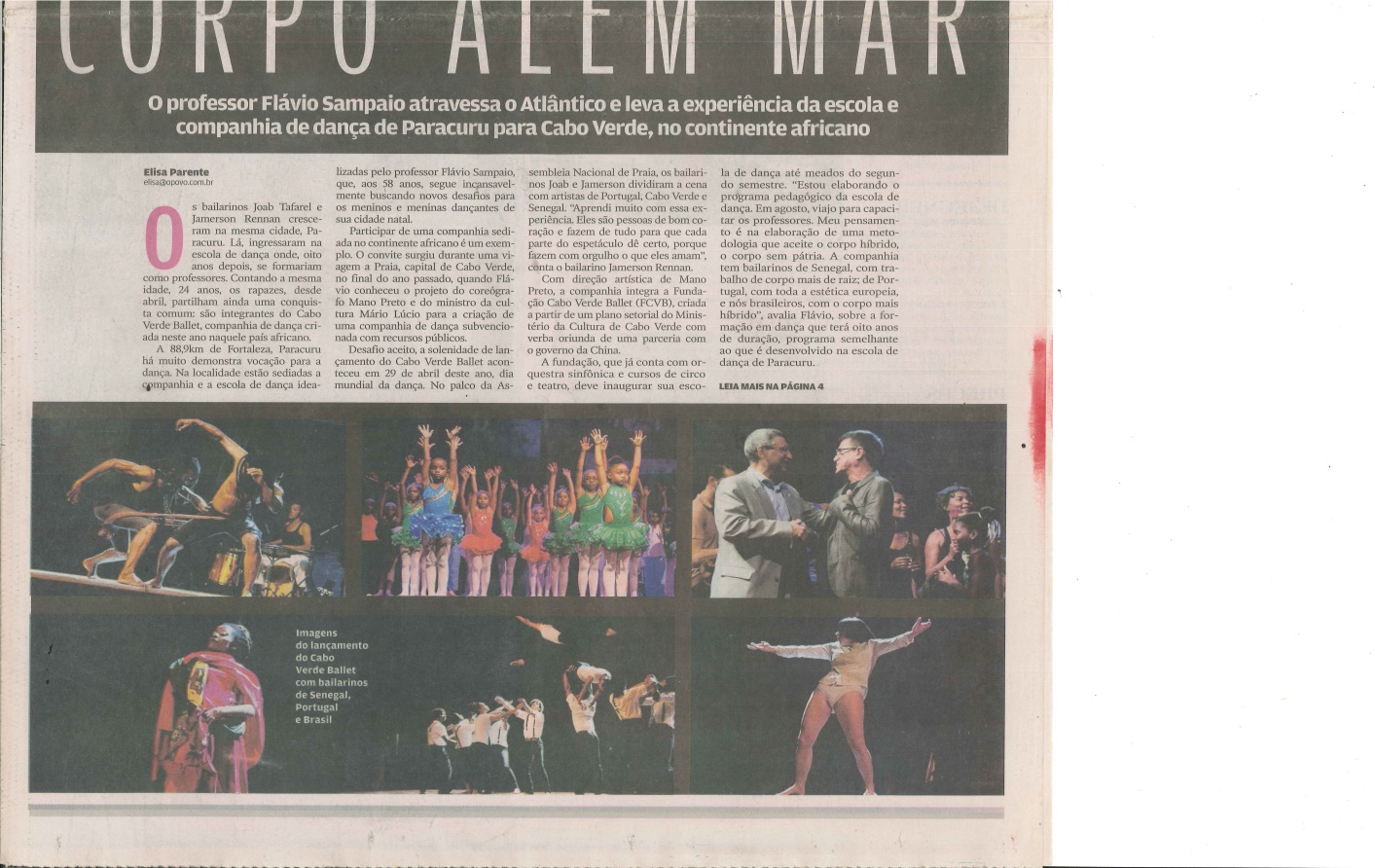 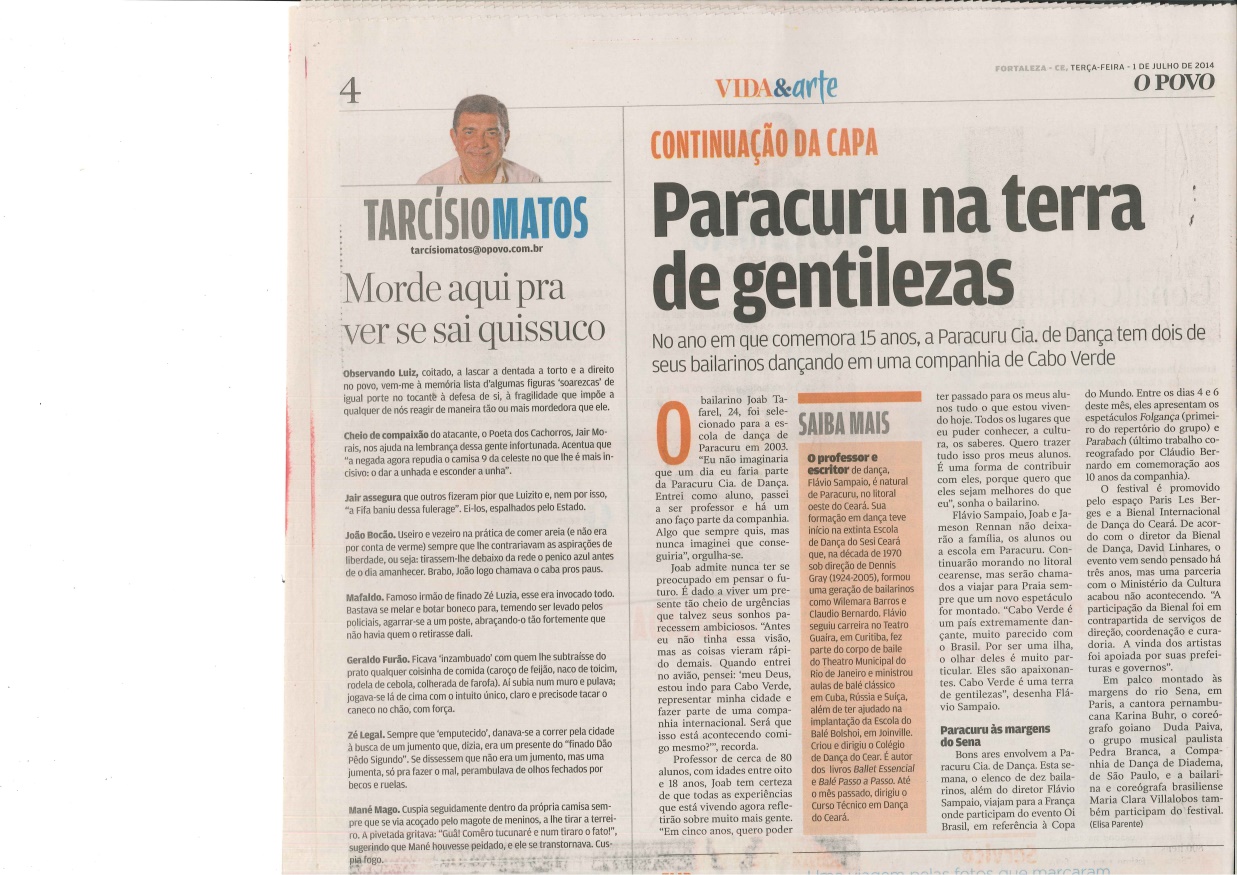 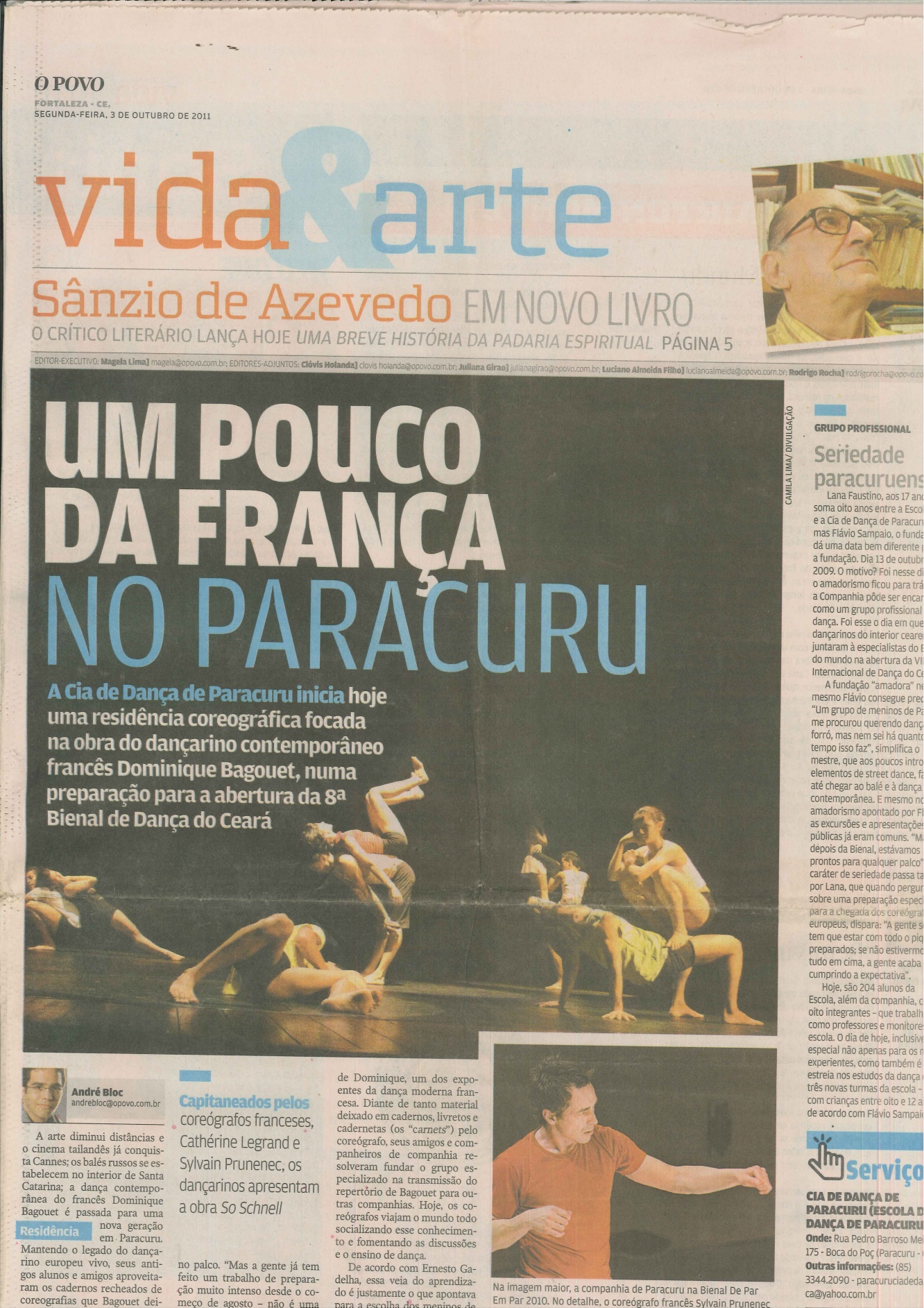 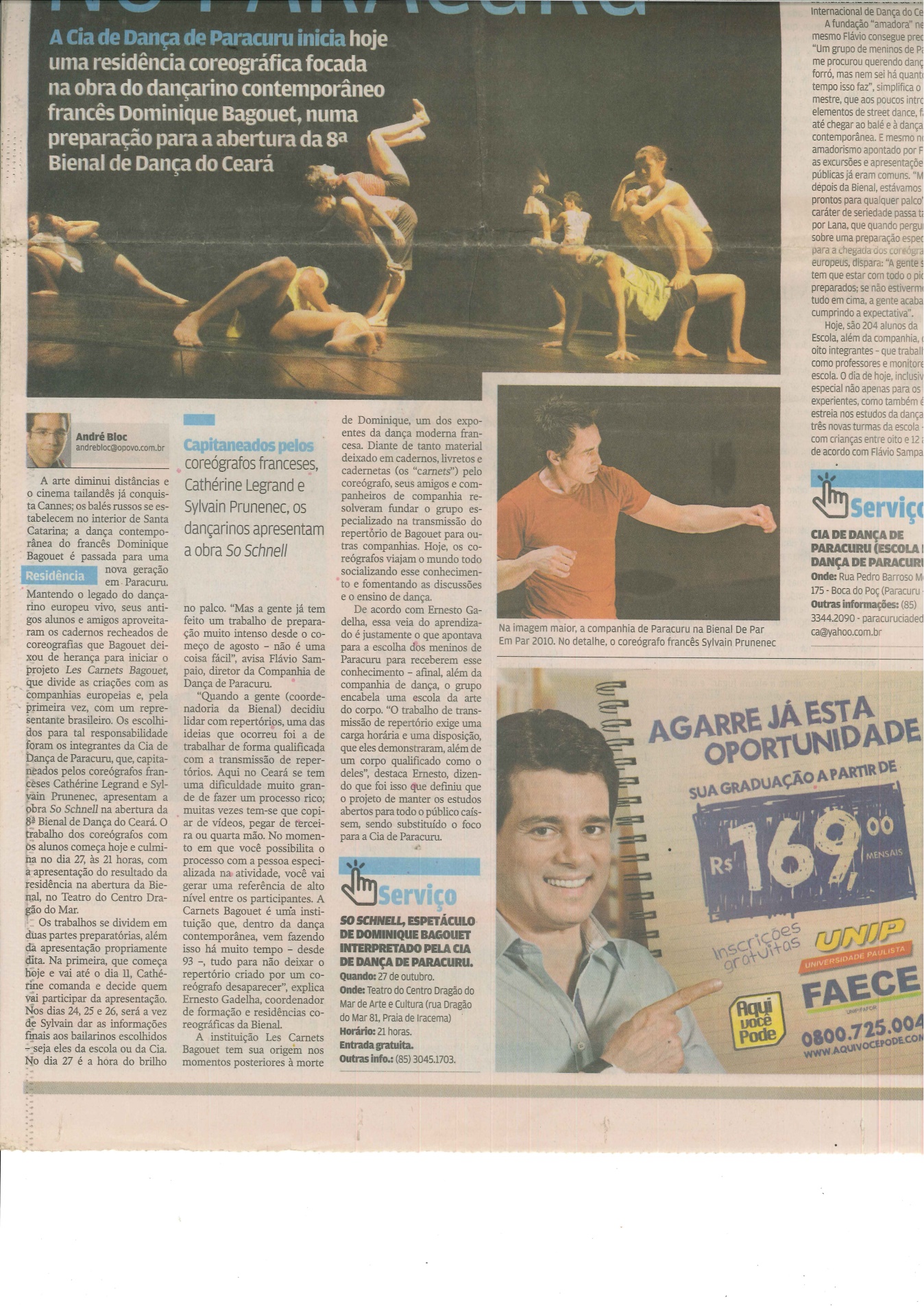 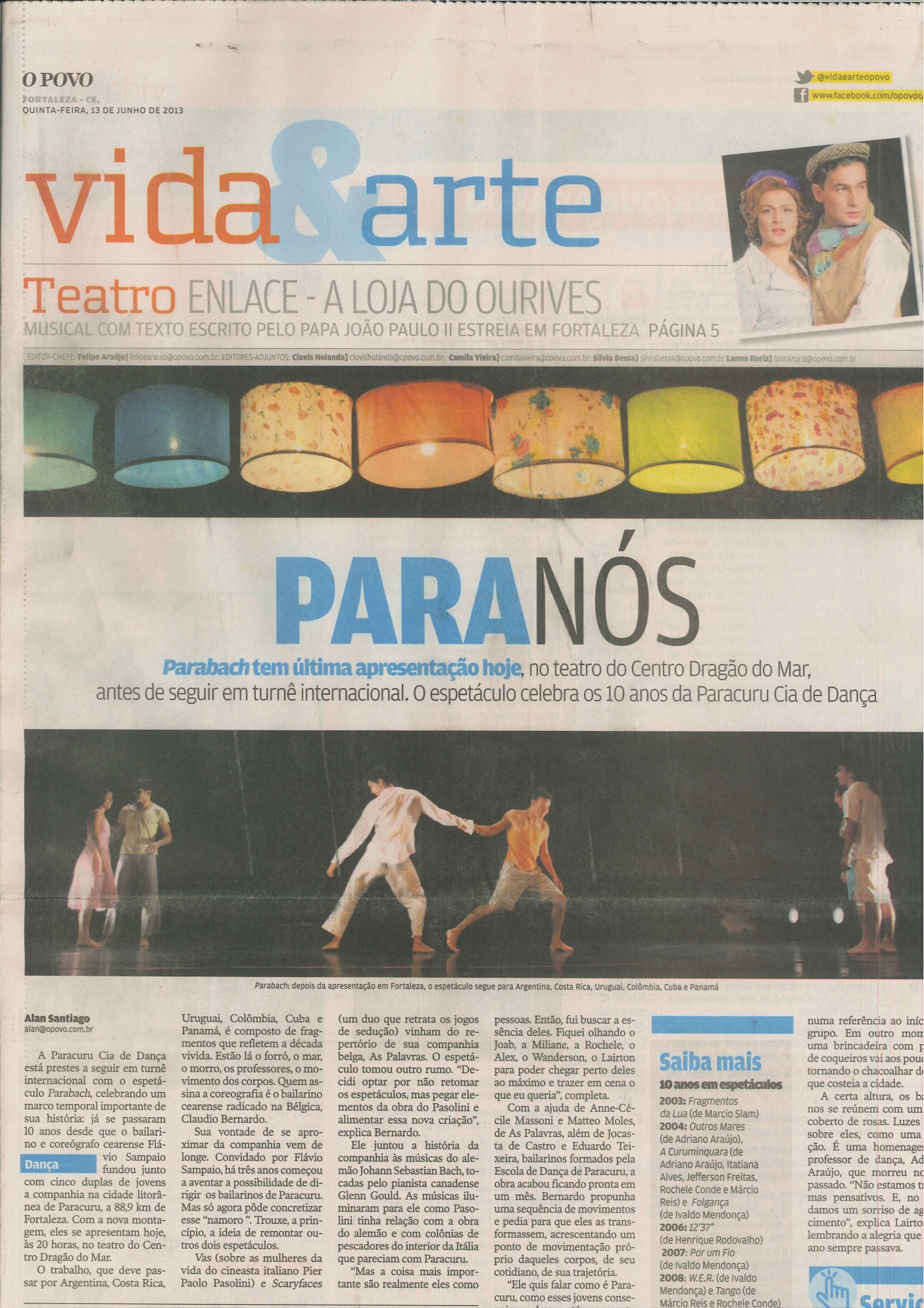 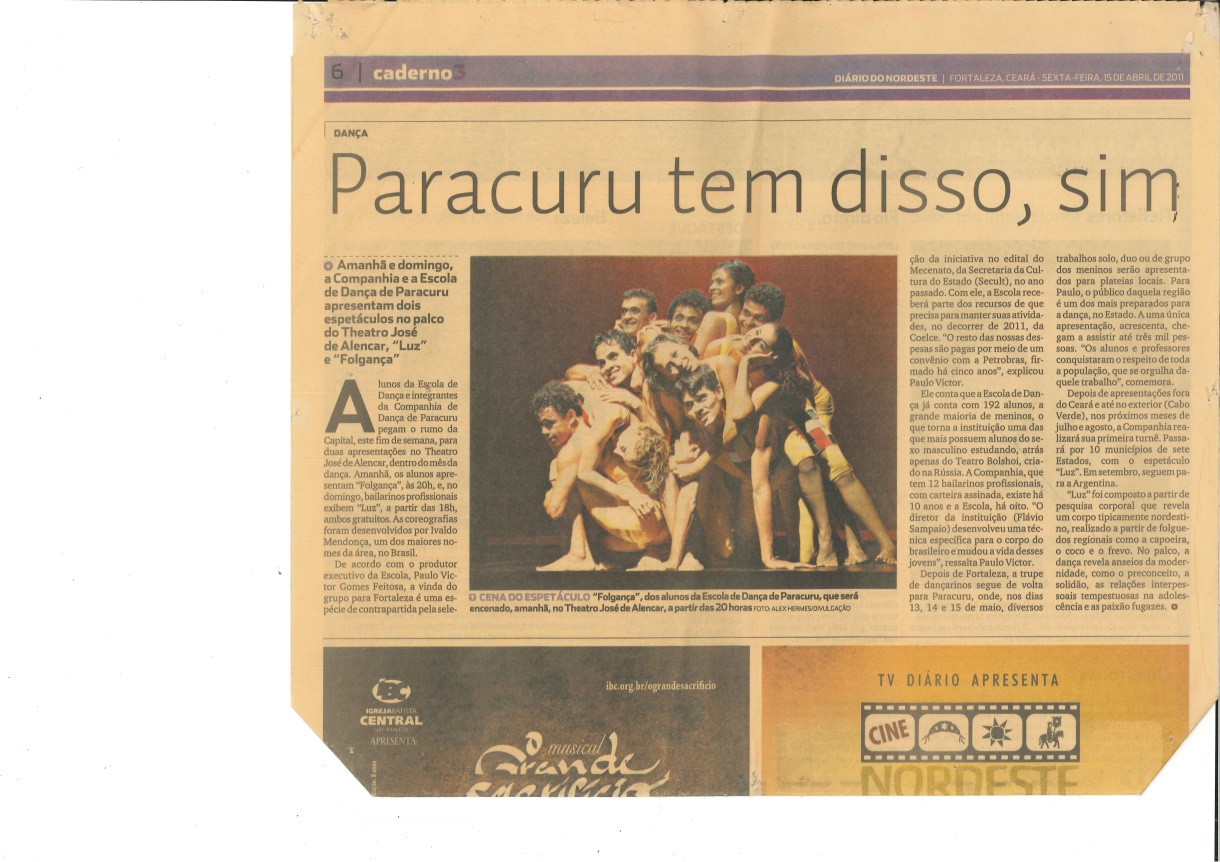 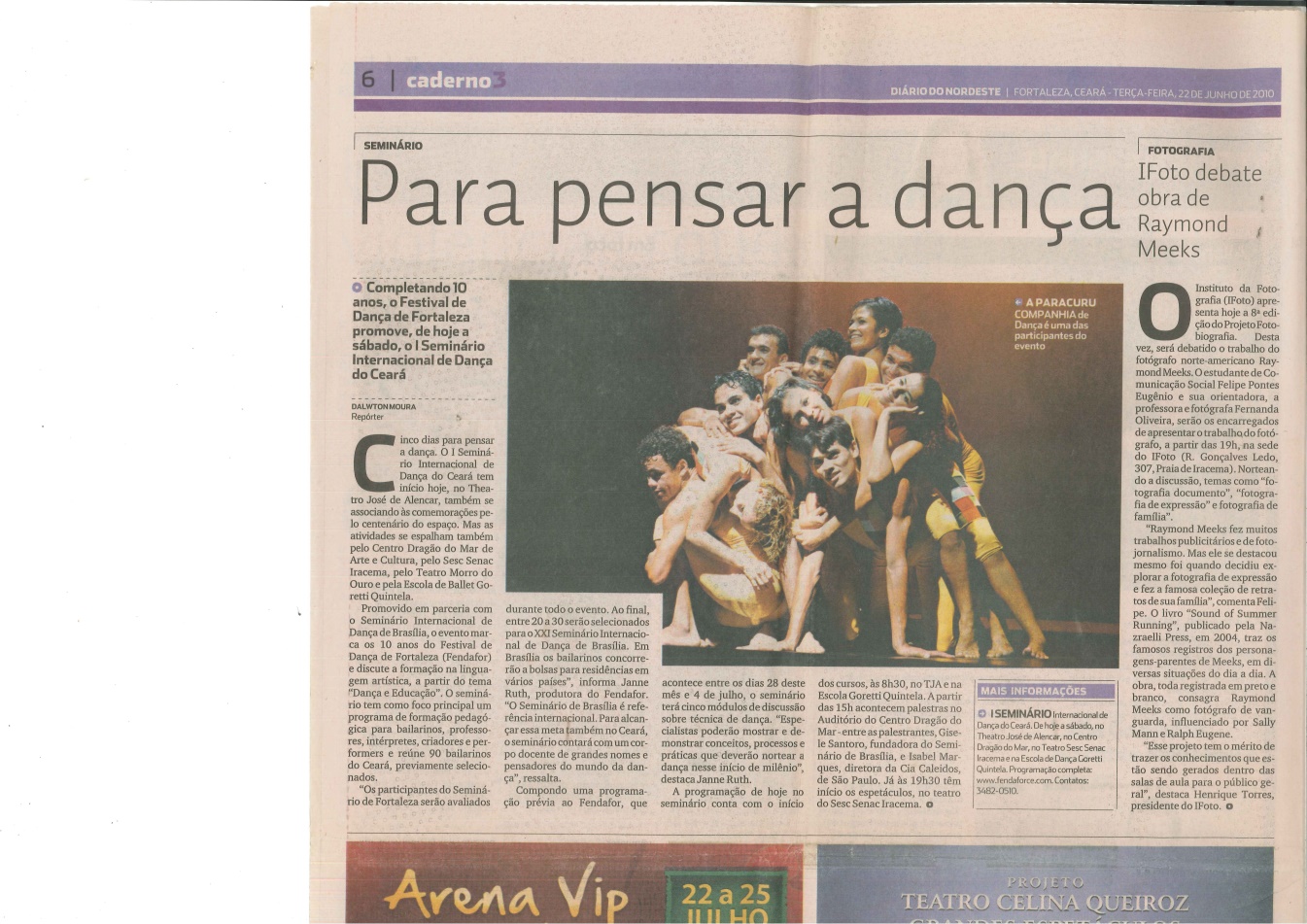 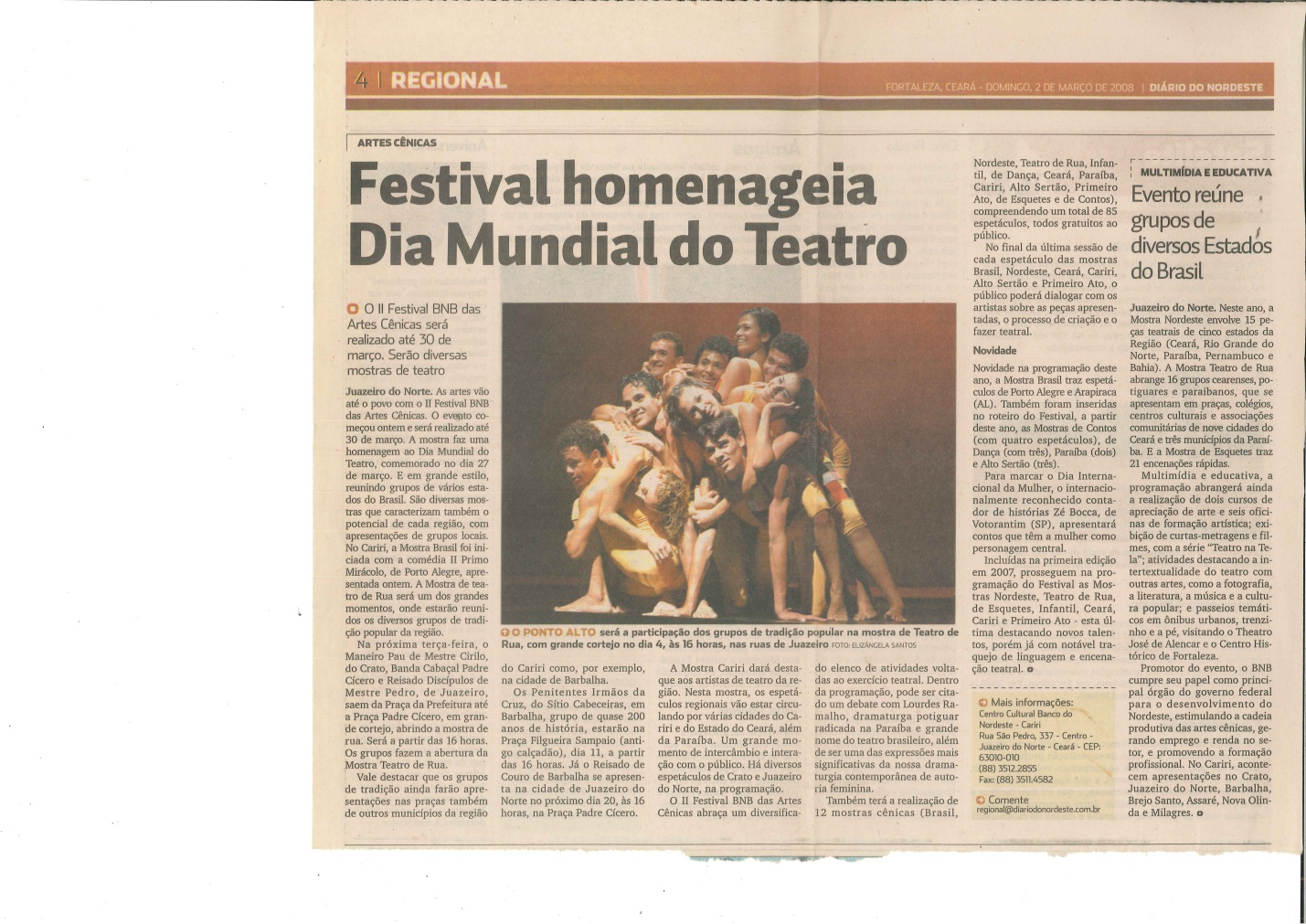 